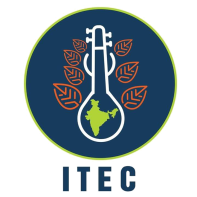 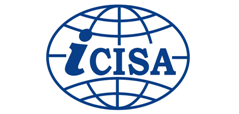 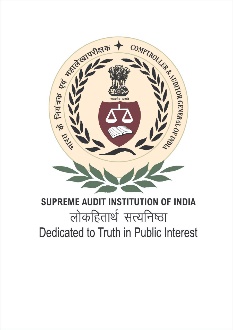 International Centre for Information Systems & AuditA-52, Sector- 62, Institutional Area, Phase-II, Noida – 201307 (Uttar Pradesh)BTP for Ministry of Inspection CambodiaON“Performance Audit” (13th May to 24th  May, 2024)Course Schedule1st  Week: INTOSAI frameworks for Performance Audit , Fundamentals of Performance Audit& Case StudiesSecond Week: Field Visit & Case StudiesDate & DaySession 110:00 – 11:15 HoursSession 211:45 – 13:00 HoursSession 314:0 0 – 15:15 HoursSession 415:45 – 17:00 Hours13th May 2024(Monday)Inauguration ( 11:00 am) Presentation by officials of Ministry of Inspection CambodiaPerformance Audit in SAI India : Mandate, Evolution, Practices and ExperiencePerformance Audit in SAI India : Mandate, Evolution, Practices and ExperienceMs. Shubha Kumar, DAI (Retd.)Ms. Shubha Kumar, DAI (Retd.)14th May 2024(Tuesday)INTOSAI Framework of Professional Pronouncements (IFPP) on Performance Audit / ISSAIs: Principles & Practices     INTOSAI Framework of Professional Pronouncements (IFPP) on Performance Audit / ISSAIs: Principles & Practices     Preparation of Performance Audit guidelines including  Audit Design MatrixPreparation of Performance Audit guidelines including  Audit Design MatrixMr. H. Abbas, DG, O/o the C&AG of India, New DelhiMr. H. Abbas, DG, O/o the C&AG of India, New DelhiMr. Rahul Kumar, Director(iCISA)Mr. Rahul Kumar, Director(iCISA)15th May 2024(Wednesday)Audit planning,  Risk Assessment & SamplingAudit planning,  Risk Assessment & SamplingUnderstanding Business Entity: A key to planning Performance AuditUnderstanding Business Entity: A key to planning Performance AuditMr. Sandeep Dabur, Director, O/o DGA, Air Force, New DelhiMr. Sandeep Dabur, Director, O/o DGA, Air Force, New DelhiMs. Gurveen Sidhu, DG, O/o the DGA (E&SD), New DelhiMs. Gurveen Sidhu, DG, O/o the DGA (E&SD), New Delhi16th May 2024(Thursday)Audit Implementation: -Evidence Gathering and Analysis techniquesAudit Implementation: -Evidence Gathering and Analysis techniquesDrawing of Audit conclusions, preparation of Performance Audit Report & Quality assurance in Performance Audit                                                                                  Drawing of Audit conclusions, preparation of Performance Audit Report & Quality assurance in Performance Audit                                                                                  Mr. Abhishek Singh-II, Sr. DAG, O/o the PAG (Audit), New DelhiMr. Abhishek Singh-II, Sr. DAG, O/o the PAG (Audit), New Delhi Mr. S K Jha, Director General, O/o Director General of Audit (Energy), New Delhi Mr. S K Jha, Director General, O/o Director General of Audit (Energy), New Delhi17th May(Friday)A case study on Performance Audit in Social Sector Prevention, Protection and Redressal of Crime against Women in RajasthanA case study on Performance Audit in Social Sector Prevention, Protection and Redressal of Crime against Women in RajasthanPerformance Audit of Tourism Sector :  A case study  Swadesh Darshan Scheme.Performance Audit of Tourism Sector :  A case study  Swadesh Darshan Scheme.Mr. Akshay Gopal, Director, O/o  the Director General of Audit  , Northern Railway, New DelhiMr. Akshay Gopal, Director, O/o  the Director General of Audit  , Northern Railway, New DelhiMr. Mrinal Chawla, ACN-II, O/o The C&AG of India, New Delhi Mr. Mrinal Chawla, ACN-II, O/o The C&AG of India, New Delhi 18th May 2024(Saturday)Visit to Agra Visit to Agra Visit to Agra Visit to Agra 19th May 2024(Sunday)Date & DaySession 110:00 – 11:15 HoursSession 211:45 – 13:00 HoursSession 314:0 0 – 15:15 HoursSession 415:45 – 17:00 Hours20th May 2024(Monday)Performance Audit of Direct Beneficiary Transfer ( DBT)  Scheme  Performance Audit of Direct Beneficiary Transfer ( DBT)  Scheme  Field Visit to National Highway Authority of India Field Visit to National Highway Authority of India 20th May 2024(Monday)Mr. Anurag Krishna , Sr Administrative Officer ,iCISAMr. Anurag Krishna , Sr Administrative Officer ,iCISAField Visit to National Highway Authority of India Field Visit to National Highway Authority of India 21th May 2024(Tuesday)A case study on Performance Audit in Economic Sector  ( Steel Authority of India ltd)A case study on Performance Audit in Economic Sector  ( Steel Authority of India ltd)Performance Audit   on Outcome of Surface Irrigation :A case studyPerformance Audit   on Outcome of Surface Irrigation :A case studyMr. Runul Pratap , Director (SMU/PPG), O/o C&AG of India, New DelhiMr. Runul Pratap , Director (SMU/PPG), O/o C&AG of India, New DelhiMr. B K Rai, Sr Administrative Officer and Mr. Anurag Sharma, AAO, O/o PAG (Audit), AllahabadMr. B K Rai, Sr Administrative Officer and Mr. Anurag Sharma, AAO, O/o PAG (Audit), Allahabad22nd May 2024(Wednesday)Follow up and Impact  of AuditFollow up and Impact  of AuditVisit to parliament: Role of Public Accounts Committee     Visit to parliament: Role of Public Accounts Committee     22nd May 2024(Wednesday)Mohd. Parwez Alam, Principal Director (Inspection), O/o C&AG of India, New DelhiMohd. Parwez Alam, Principal Director (Inspection), O/o C&AG of India, New DelhiVisit to parliament: Role of Public Accounts Committee     Visit to parliament: Role of Public Accounts Committee     23th May 2024(Thursday)Delhi Visit Delhi Visit Delhi Visit Delhi Visit 24th May 2024(Friday)PA on implementation of various acts and assessment of grievance redressalPA on implementation of various acts and assessment of grievance redressalValedictionValedictionMr. Rahul Kumar, Director, iCISAMr. Rahul Kumar, Director, iCISA